INDICAÇÃO Nº 1309/2016Sugere ao Poder Executivo Municipal que proceda com urgência a troca de lâmpada queimada em poste de iluminação na Rua Ubirajara Alves, em frente ao nº 303, no bairro Jardim das Orquídeas. Excelentíssimo Senhor Prefeito Municipal, Nos termos do Art. 108 do Regimento Interno desta Casa de Leis, dirijo-me a Vossa Excelência e aos órgãos competentes, que proceda com urgência a troca de lâmpada queimada em poste de iluminação na Rua Ubirajara Alves, em frente ao nº 303, no bairro Jardim das Orquídeas, em nosso Município.Justificativa:Munícipes procuraram este vereador cobrando providências no sentido de proceder com a troca de lâmpada queimada localizada na via acima mencionada. Neste local é necessária a troca, haja vista que no período noturno a via se torna muito escura, o que compromete a segurança e bem estar dos moradores.Plenário “Dr. Tancredo Neves”, em 25 de fevereiro  de 2.016.                                                  FELIPE SANCHES-Vereador / Vice Presidente-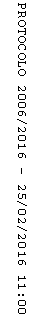 